                                                                                                                               УТВЕРЖДАЮ:                                                                                                                                                                         Директор школы                                                                                                            Байсеитова  Г.С.__________                                               ПЛАНмероприятий недели ИСТОРИИ Цель:развитие личности обучающихся путем формирования творческих,учебно-познавательных интересов,гражданской ответственности и пропаганды здорового образа жизни.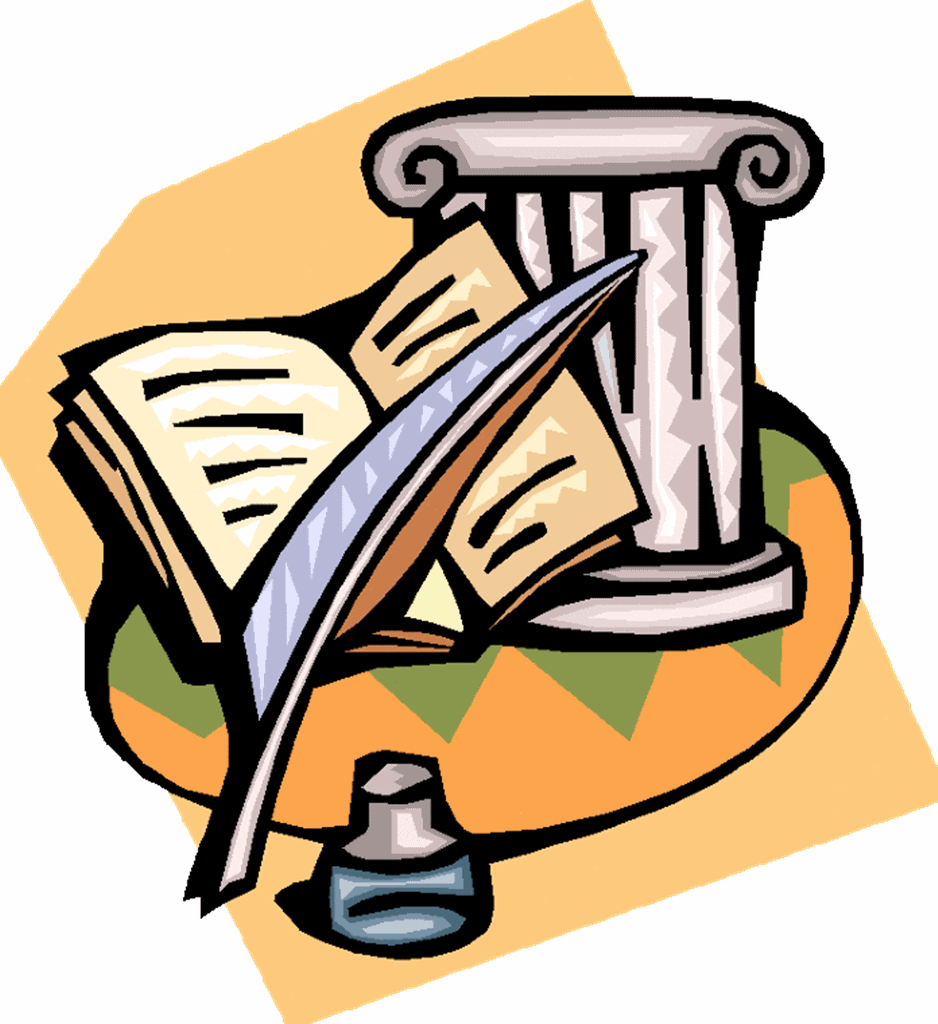 №МероприятиеДата проведенияКлассыОтветственные1Открытие неделиВыставка в библиотеки «История и Я»7.125-11Кучеровская Ю.В.2Разгадывание кроссвордов «Гимнастика ума»8.12-9.127-8Саргазина Б.Т.Кучеровская Ю.В.3Просмотр видеороликов «Тәуелсіз Қазақстан»9.1210-11Саргазина Б.Т.4Виртуальное путешествие по музеям мира1) Музейі Мәліка Ғабдулина  6-8 сынып2) Музейі Г.Н.Потанина 10-11 сынып3) Музей Ватикана-Рим 6 класс4) Археологический музей -Афины 5 класс5) Прадо -Мадрид  7 класс6) Лувр-Париж 8 класс7) Британский музей -Лондон 10 класс10.125-11Саргазина Б.Т.Кучеровская Ю.В.5Конкурс рисунков «Мы рисуем историю»11.125-6Кучеровская Ю.В.